Persönliche Daten des MitgliedsBei Minderjährigen gesetzlicher VertreterAngaben zur MitgliedschaftInhaber eines Gutscheins aus dem Bildungspaket „Bildung und Teilhabe“ müssen diesen beim HEC e.V. vorlegen und ausfüllen lassen. Erst wenn die Zahlung durch die zuständige Stelle auf dem Konto des HEC e.V. eingegangen ist, werden die Mitgliedsbeiträge entsprechend ermäßigt.Bei Zahlungsverzug werden Mahngebühren entsprechend der jeweils gültigen Beitragsordnung erhoben. Bei Zahlungsverzug oder Zahlungsrückständen ist keine Teilnahme am Training mehr möglich.Bankverbindung MitgliedHiermit ermächtige ich den HEC e.V. widerruflich, für die Dauer meiner Mitgliedschaft die von mir zu entrichtenden Beiträge bei Fälligkeit zu Lasten meines Kontos mittels SEPA Lastschriftverfahren einzuziehen. Zugleich weise ich mein Kreditinstitut an, die vom HEC e.V. auf mein Konto gezogenen Lastschriften einzulösen (dies erfolgt automatisch, Sie brauchen nichts veranlassen). Hinweis: Sie können innerhalb von acht Wochen, beginnend mit dem Belastungsdatum, die Erstattung des belasteten Betrages verlangen. Es gelten dabei die mit unserem Kreditinstitut vereinbarten Bedingungen. Gebühren wie z.B. für Rücklastschriften, die der HEC e.V. nicht zu vertreten hat, trägt der Kontoinhaber. Die Zahlung gilt erst mit Eingang auf dem Konto des
HEC e.V. als fristgerecht erwirkt.Angaben zum ZahlungspflichtigenAngaben zum ZahlungsempfängerName: Hallescher Eissportclub e.V., Anschrift: PF 200109, 06002 Halle (Saale), Gläubiger ID: DE67HEC00000347672, Mandatsreferenz: wird vom Buchungssystem für jedes Mitglied vergebenBankverbindung HEC e.V.Kontoinhaber: Hallescher Eissportclub e.V., Kreditinstitut: Saalesparkasse, IBAN: DE09800537621894029930, BIC: NOLADE21HALFotoerlaubnisDer HEC e.V. weist darauf hin, dass regelmäßig Fotoaufnahmen und Videoaufnahmen von den Mitgliedern erstellt werden. Diese Aufnahmen werden vom HEC e.V. für eigene Werbezwecke verwandt und nicht weitergegeben. Eine Veröffentlichung der Aufnahmen ist aber nur möglich, wenn eine Einwilligung vorliegt. Diese Einwilligung erfolgt meist konkludent, indem offensichtlich ist, dass Fotos gefertigt werden und die Mitglieder wissen, wozu die Aufnahmen gemacht werden. Wir dürfen daher von einer Einwilligung Ihrerseits ausgehen, wenn Sie uns nicht mitteilen, dass Sie keine Aufnahmen wünschen. Sollten die Mitglieder minderjährig sein, gilt das Gleiche. Hier wäre ebenfalls eine Information an uns durch die Erziehungsberechtigten erforderlich, wenn keine Einwilligung zu Aufnahmen besteht. Zudem sollte dem Kind auch aufgegeben werden, dass dieses vor Ort dem Trainer und/oder Fotografen nochmals mitteilt, dass keine Aufnahmen (z.B. bei einem Gruppenbild) gewünscht sind. Wir werden dies dann berücksichtigen.Mit meiner Unterschrift erkenne ich die derzeit gültige Vereinssatzung des HEC e.V. an. Die Satzung ist unter www.hec-halle.de online einsehbar. Die Mitgliedschaft beginnt vom Eintrittsdatum an. Änderungen, die die Angaben des Aufnahmeantrages betreffen, werde ich dem HEC e.V. unverzüglich schriftlich mitteilen. Der Beitragssatz ändert sich automatisch sobald die Abteilung gewechselt wird. Der Austritt aus dem Verein ist jederzeit zulässig. Er muss schriftlich gegenüber dem Vorstand mit einer Frist von 3 Monaten zum Schluss des Kalendermonats erklärt werden. Eine Rückerstattung von bereits gezahlten Beträgen ist nicht möglich. Der Vorstand des HEC e.V. behält sich das Recht vor, Mitglieder in begründeten Ausnahmefällen aus-zuschließen.Aufnahmeantrag HEC e.V.mit SEPA Lastschriftmandat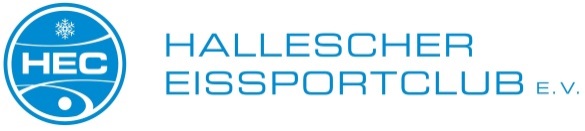 Name, VornameStraße, Nr., PLZ, OrtGeburtsdatumTelefon, Mobil(für die Korrespondenz erforderlich)WhatsApp-Komm. erlaubt E-Mail(für die Korrespondenz erforderlich)Name, VornameStraße, Nr., PLZ, OrtIch beantrage die Mitgliedschaft ab dem für folgende Abteilung Ich beantrage die Mitgliedschaft ab dem für folgende Abteilung Minis (ab 4 - 6 Jahre) 25,00 EUR / MonatLaufschule (Gruppe 1) 25,00 EUR / MonatErwachsenenlaufgruppe		25,00 EUR / MonatErwachsenenlaufgruppe		25,00 EUR / MonatEiskunstlauf Gruppe 2 und 3    30,00 EUR / MonatEiskunstlauf Gruppe 2 und 3    30,00 EUR / MonatEishockey		25,00 EUR / MonatEishockey		25,00 EUR / MonatZahlweisemonatlichKontoinhaberStraße, Nr., PLZ, OrtIBANIBANIBANIBANBICOrt, DatumUnterschrift (bei Minderjährigen der Erziehungsberechtigte) und Kontoinhaber